A cura di sabrina.agosto@ipseoapaola.edu.itOrario delle lezioniSi trovano sulla pagina dedicata (menù verticale di sinistra sezione “orario scolastico”)Monte ore obbligatorioMonte ore di lezione annuo: ore 1056.Assenze massime consentite e valide per l’ammissione alla classe successiva: ore 264 (25%)Deroghe delle assenzeNon rientrano nel computo delle assenze particolari situazioni quali: ricoveri, vaccini, patologie,sport. Le deroghe saranno prese in esame solo dietro presentazione di certificazione da consegnare in segreteria e, in copia, al coordinatore di classePermessi di uscita anticipata per motivi di trasportoModulo cartaceo  fornito oggi ma reperibile in segreteria o nel menù verticale di sinistra sezione “Moduli fam.-alunni”(n.b. allegare carta di identità dei richiedenti)Abbigliamento scolasticoSi consiglia vivamente un abbigliamento consono all’istituzione. Per le attività motorie si consiglia abbigliamento comodo e scarpe ginnicheLibretto di giustificazione inclusa   l’ assicurazioneIl libretto si ritira in segreteria consegnando ricevuta del versamento di €10,00 su c.c. postale n°268896 intestato a Ipsar “S. Francesco “-Paola(Cs) causale: rimborso alla scuola per libretto delle giustificazioni e assicurazione.Alunni/e H non versano la quota assicurativa integrativa.In aggiunta alla causale di cui sopra si può versare un contributo volontario di € 10,00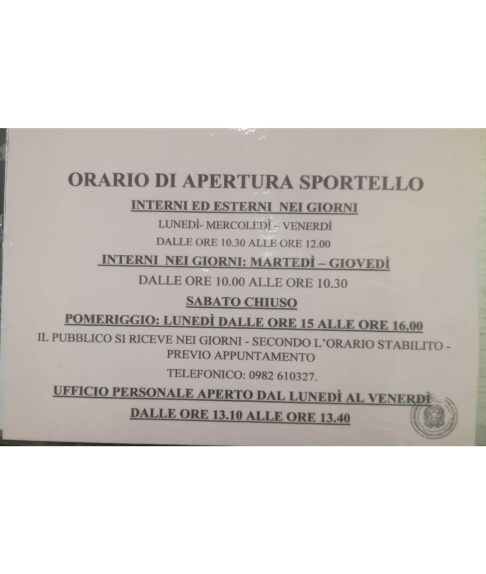 Libri di  testoGli elenchi sono pubblicati nel menù verticale sezione “libri di testo” 2022/2023 e disponibili presso le librerie di PaolaPer usufruire del comodato d’uso gratuito dei libri di testo si prega di compilare il modulo caricato nella sezione”Moduli fam.alunni” e consegnarlo in segreteriaBuoni libriLe famiglie saranno avvisate  quando la scuola riceve la comunicazione relativa ai buoni libri da parte del Comune di PaolaIncontri scuola -famigliaIn attesa di definitiva approvazione si anticipa che il primo incontro sarà a fine Ottobre(elezione rapp.dei genitori nei Consigli di Classe);il secondo a Dicembre (1°pagellino di valutazione interperiodale); il terzo a Febbraio (Pagella 1°Quadrimestre);il quarto ad Aprile (2°pagellino interperiodale).Acquisto divise per esercitazioni praticheLe indicazioni sono fornite in modo dettagliato  dal docente di  indirizzo.La foto fornisce un esempio di divisa professionale ma per i dettagli riferirsi ai docenti delle varie articolazioni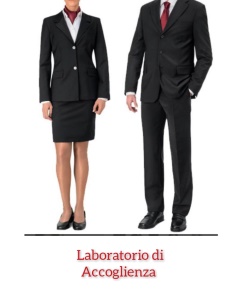 Custodia oggetti personaliLa scuola è dotata di armadietti ma non risponde di eventuali furtiSi consiglia di non accedere a scuola con oggetti di particolare valoreConvitto/semiconvittoLa scuola offre un servizio di residenza agli allievi pendolari e un servizio pranzo e studio guidato pomeridianoSi prega di contattare la Coordinatrice del convitto per ricevere informazioni dettagliate oppure leggere le faq allegate in fondo alla pagina o le ultime pagine della brochure 2021Servizio panini/pizze interno alla scuolaIn attesa di definitiva approvazionePatto di corresponsabilitàSi prega di leggere e firmare il patto di corresponsabilità in attesa di sua pubblicazione